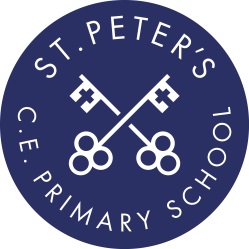 Person Specification - ClassteacherEducation and QualificationsQualified Teachers StatusIf not an NQT, to have recent experience of teaching a class, on a full time basis within the UKEvidence of continuous professional developmentKnowledge/UnderstandingDisplay an understanding of and commitment to the safeguarding and child protection Have thorough subject knowledge and understand the purpose, structure and balance of the National Curriculum and its requirementsDisplay a knowledge of pupil assessment, target setting, tracking pupil progress and record keeping in order to raise standardsBe committed to equal opportunities and inclusionShow evidence of effective curriculum planning, classroom and resource managementKeep abreast of Government initiativesSkills/AbilitiesBe an outstanding teacher.Display commitment to raising standards and accelerating pupil progressProduce detailed planning, which takes into account the needs and abilities of all of the learners and provides challenge for allAssess, record and report upon the attainment and achievements of pupils in accordance with the school policies and proceduresSet clear and review targets for children’s learning Provide a learning environment which allows pupils to flourish personally and to achieve highlyPersonal QualitiesBe sympathetic to and supportive of the school’s Christian ethosDevelop positive relationships with all members of the school community.Be an effective communicatorHave an exemplary record of attendance and punctuality.Hold high expectations of pupils, adults and self.Be committed to personal and professional developmentIs reflective and learns from past experiencesBe motivated, enthusiastic and shows a passions for teachingHas a sense of humour and the ability to well as part of a team